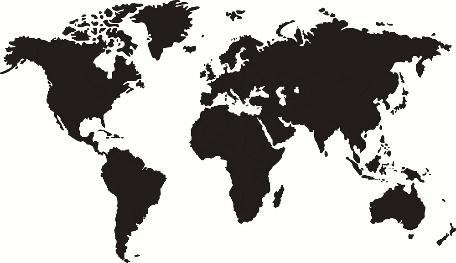 WORLD HISTORY & WORLD GEOGRAPHY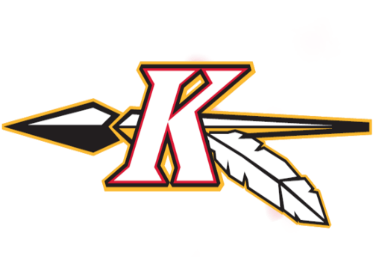 Ms. McDonald - Room 502Kamiakin High School2017-2018CLASS DESCRIPTION/ STRUCTURE:This course examines the people, places, and events that have changed the social, political, economic, and cultural landscapes of today’s world. We will explore each continent, beginning in the 1400’s. Throughout the course we will be comparing people and events from the past to people and events in our world’s modern history and present day. Projected schedule is included below, however may change due.World History: 0.5 credits (semester class)	         World Geography: 0.5 credits (semester class)WORKLOAD:This class satisfies one year of high school history credit and consequently class will be fast-paced but engaging. Activities include partner work, group work, class discussions, projects, etc., and are encouraged to think outside of the box. Every day students are expected to come to class with the correct materials and work from bell to bell. In order to respect students’ family and extra-curricular commitments homework will not be assigned every day.MATERIALS:Daily materials include:PencilEraserLined paperComposition notebookClass Website (kanohistory.weebly.com) The primary textbooks are listed below, however various resources will be used including video clips, pictures, newspaper articles, radio clips, and maps. Textbooks: World History: The Modern Era (2007) by Ellis & EslerWorld Geography: Building a Global Perspective by Baerwald & Fraser THE BIG 5:In order to create a positive learning environment I have 5 primary classroom rules. Respect - treat me, your peers, and class materials with respect.Negative Language - no putdowns toward others or yourself. Phones - no personal phone use during class, it detracts from learning. If phones are used without permission the phone will be taken.Talking While I’m Talking - here’s the deal, if you can’t hear the lesson or instructions then you can’t learn.Cheating - you are capable of completing your own work. If cheating occurs proper consequences will be given according to the school policies.Disruptive behavior will not be tolerated and will result in the following steps:Verbal warningOne-on-one discussion with teacherOffice referralParent ConferenceRemoval from classroomGRADE CALCULATION:All assignments are due at the beginning of class and grades are calculated and assigned based on a combination of the following; completion, accuracy, effort, and timeliness. Participation points are often assigned for in-class activities such as group work and discussions. ATTENDANCE & LATE WORK:Students with excused absences can make up any work assigned on the day of their absence for full credit. Students with unexcused absences can make up work assigned on the day of their absence for ½ credit.Any assignments due on the day the student is absent are due the day the student returns to class.Students must be in-class to receive any participation points associated with an assignment. All assignments must be completed and submitted by the end of the unit in which they were assigned. Any assignment submitted after the unit test/project will receive a score of 0.CONTACT INFORMATION:Effective communication is important to your success as a student in this class. Please start the dialogue if you have any questions: margaret.mcdonald@ksd.org. ~ PLEASE RETURN THIS PAGE OF SYLLABUS ~(by Friday September 1st) -   -   -   -   -   -   -   -   -   -   -   -   -   -   -   -   -   -   -   -   -   -   -   -   -   -   -   -   -   -   -   -   -   - Please review the syllabus with parents/guardians. Sign and return this page to show that you read and understand the syllabus, and agree to follow the rules and procedures that it explains. Printed Student Name:  _____________________________________  Date: _____________Student Signature: _________________________________________Printed Parent Name: _______________________________________Parent Signature: __________________________________________Best Parent Contact Phone #’s:  ______________________________________________ ~ STUDENTS & PARENTS ~I’d love to learn more about your family. If there is anything you would like to share with me about you, or your son or daughter please write me a note in the space below.Unit 1: Prehistory & Early Modern Times (to 1800)Unit 2: Enlightenment & Revolution (1700-1850)Unit 3: Industrialization & The New Global Age (1800-1914)Unit 4: World Wars (1910-1955)Unit 5: Modern History (1945- 2016)Unit 1:  Introduction to Physical Geography 
Unit 2:  North America/Canada			
Unit 3:  Latin America			
Unit 4:  Europe			
Unit 5:  Africa			
Unit 6:  Asia				
Unit 7:  Australia & The Pacific World	A93-100%B83-86%C73-76%D60-66%A-90-92%B-80-82%C-70-72%F< 59%B+87-89%C+77-79%D+67-69%